苏、川、赣三省航空学会2017年信息技术学术交流会在萍乡召开11月9日，由江苏省航空航天学会、四川省航空宇航学会、江西省航空学会联合举办的2017年信息技术学术交流会在江西省萍乡市召开。此次会议共征集学术论文40篇，经专家评审，其中一等奖8篇、二等奖14篇、三等奖18篇。会议邀请了来自洪都公司副总工程师宋利康，南京理工大学副教授、博士张长东，PTC航空技术工程师朱海波分别作了题为：《中国制造2025与智能制造》、《航空航天产品增材设计制造》、《识别万物，融合万物》的主题报告。来自成飞公司、洪都公司、昌飞公司、直升机设计研究所等单位的代表参加此次会议并作学术交流。　  此次学术交流会以信息技术为主视角，涉及到智能制造、航空产品研发、零部件设计、计算机信息技术、数字化生产、服务器迁移等多个领域，为苏、川、赣三省航空学会科技人员建立了信息技术学术交流的良好平台，同时也开阔了视野，提升了水平。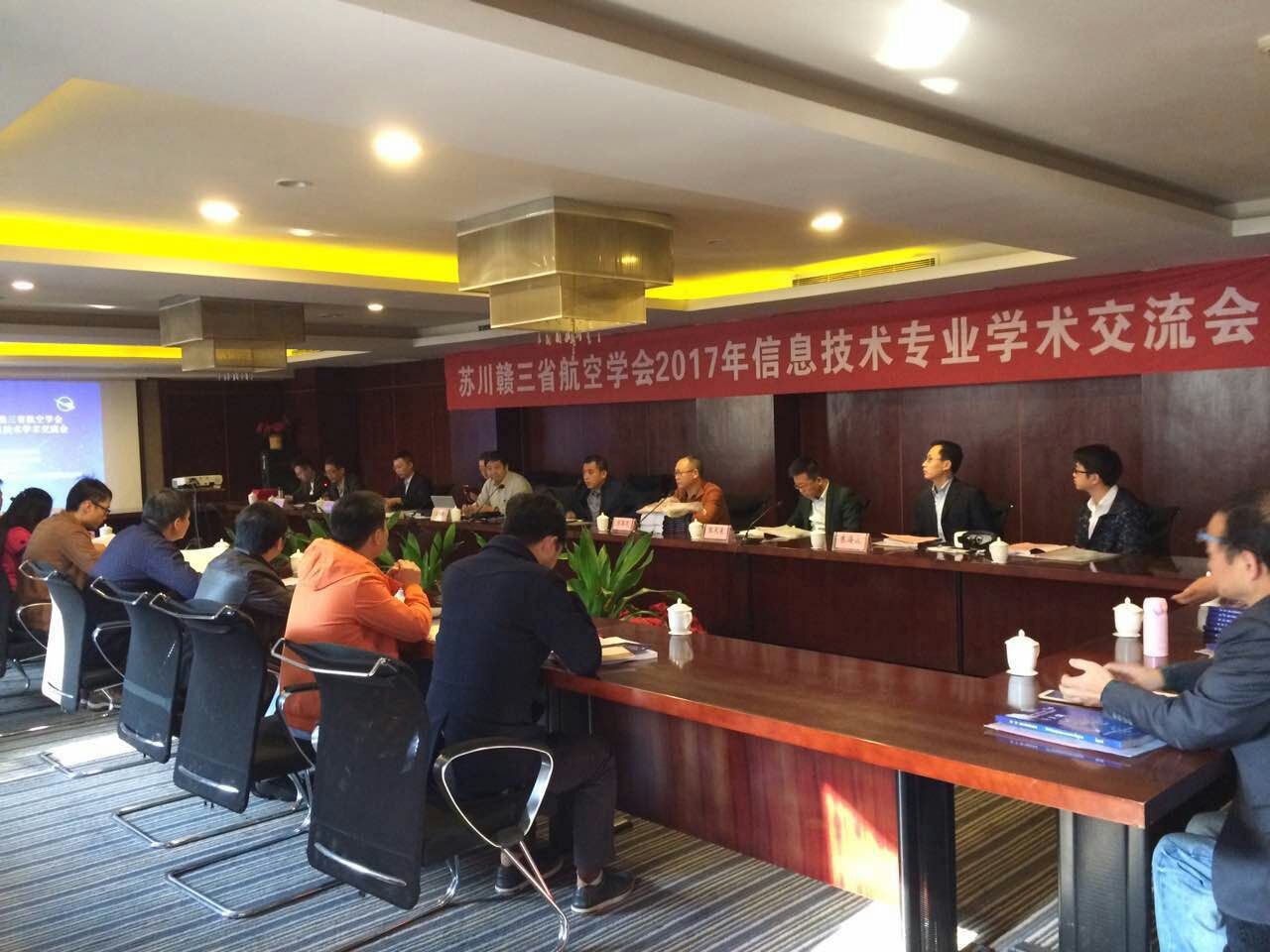 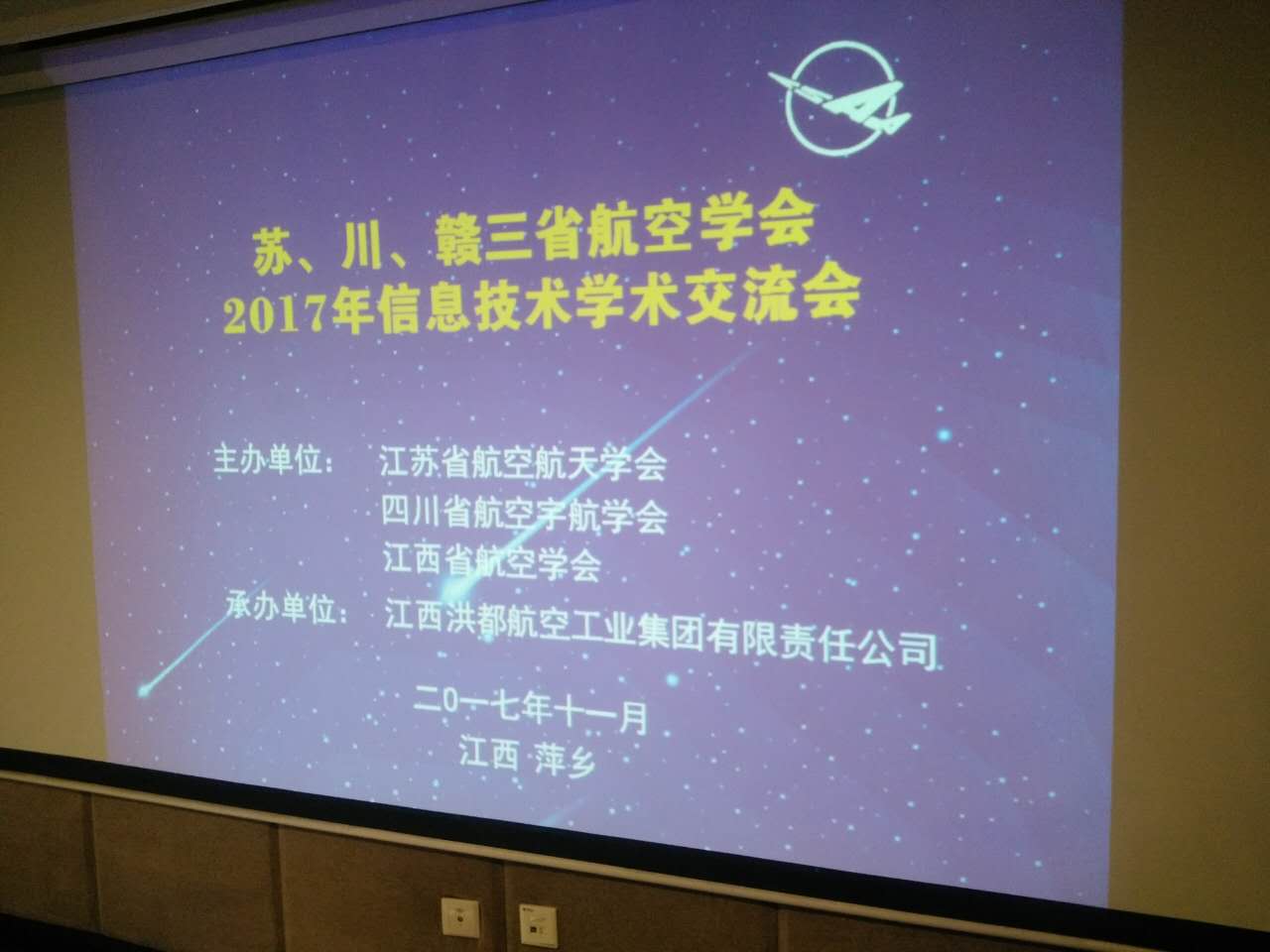 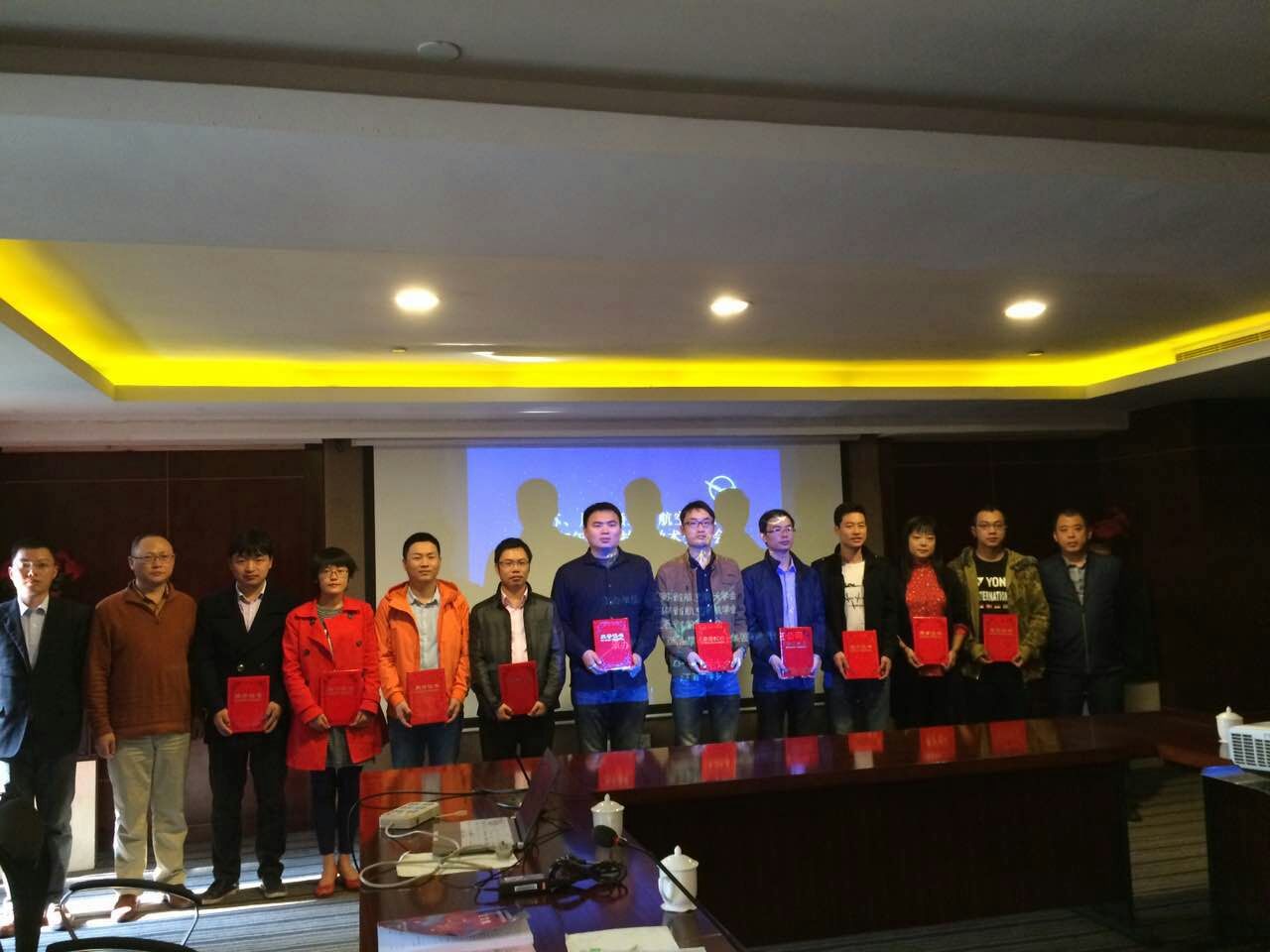 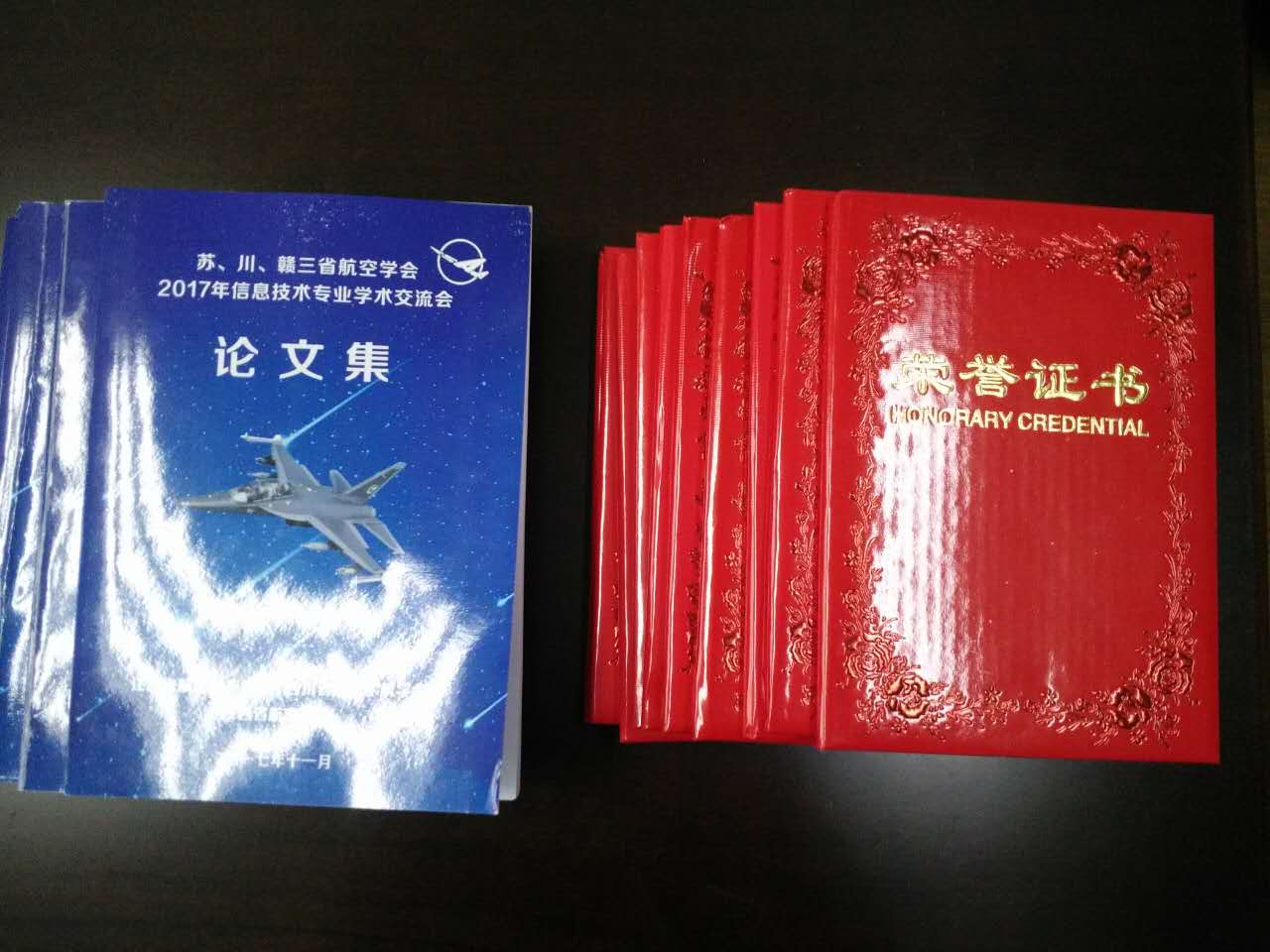 